Продолжение. Начало в №11  от 15.06.2021	Приложение № 1к постановлению администрации       Луговского городского поселенияот 15.06.2021 г. № 30РОССИЙСКАЯ ФЕДЕРАЦИЯИРКУТСКАЯ ОБЛАСТЬМАМСКО-ЧУЙСКИЙ РАЙОНЛУГОВСКОЕ ГОРОДСКОЕ ПОСЕЛЕНИЕДУМА ….. СОЗЫВАРЕШЕНИЕ________________2021                                                                            №____                                                             п. Луговский(Заголовок)   О (Об)…Обоснование (преамбула)…РЕШИЛА:Постановляющая часть…Председатель Думы								   И.О. ФамилияГлава Луговского городского поселения                                                           И.О.ФамилияПриложение № 2к постановлению администрации Луговского городского поселенияОт___________2021 г. № ____Заголовок письмаТекстДолжность руководителя 	 подпись			И.О. ФамилияИсп. Ф.И.О., должностьНомер телефона, эл.почтыПриложение № 3 к постановлению администрации Луговского городского поселенияот___________2021 г. № ____РОССИЙСКАЯ ФЕДЕРАЦИЯИРКУТСКАЯ ОБЛАСТЬМАМСКО-ЧУЙСКИЙ РАЙОНЛУГОВСКОЕ ГОРОДСКОЕ ПОСЕЛЕНИЕАДМИНИСТРАЦИЯП Р О Т О К О Л                                                    заседания ……________________2021                                                                            №____Председательствующий -  Фамилия И.О.Секретарь – Фамилия И.О.Присутствовали :                                                ПОВЕСТКА ДНЯ:О мерах по реализации программы….Доклад …..2.1.СЛУШАЛИ:Фамилия И.О. – краткая запись выступленияФамилия И.О. – краткая запись выступленияПОСТАНОВИЛИ:1.1….1.2….2.СЛУШАЛИ:….Председательствующий                подпись                             И.О.ФамилияСекретарь                                        подпись                             И.О.ФамилияПриложение № 4к постановлению администрации Луговского городского поселенияот____________2021 г. №_____Примерный перечень документов, заверяемых печатью Думы1.Копии и выписки из документов, выдаваемых для представления в другие организации.2.Оригиналы правовых актов Думы Луговского муниципального образования.3.. Представления и ходатайства (о награждении наградами, премиями и т.д.).4. Заключения.5. Номенклатура дел.?6. Описи дел.?7. Акты на уничтожение документов, неподлежащих хранению.?8. Акты приема-передачи документов на хранение.?                                      Приложение № 5к постановлению администрации Луговского городского поселенияОт____________2021 г. №_____Примерный перечень нерегистрируемых входящих документов*1. Анкеты (резюме), направляемые в целях трудоустройства.2. Бухгалтерские документы (бухгалтерская отчетность, акты сверки взаиморасчетов, акты приемки-передачи основных средств, товарные накладные).3. Печатные издания (книги, журналы, газеты), каталоги, техническая литература, тематические и специальные сборники, плакаты.4. Поздравительные письма и телеграммы, благодарственные письма и телеграммы.5. Программы конференций, совещаний.6. Рекламные материалы (письма, листовки, проспекты, буклеты).7. Учебные планы, программы._________________________________________________________*Если указанные документы поступили с сопроводительным письмом, письма регистрируются в порядке, установленном инструкцией по делопроизводству организации.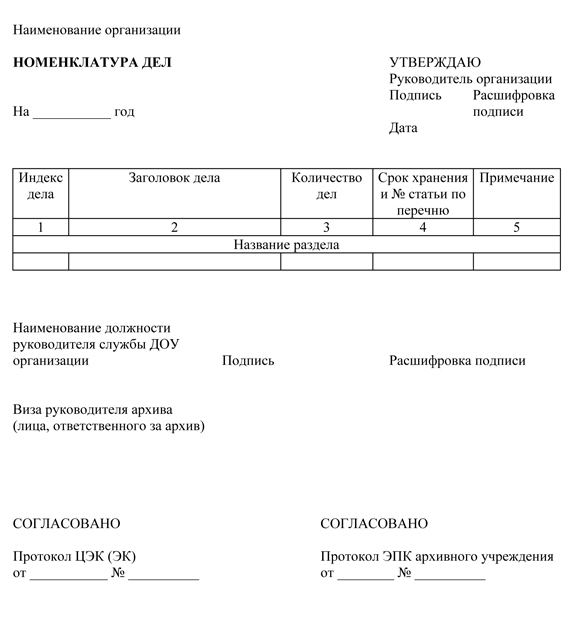 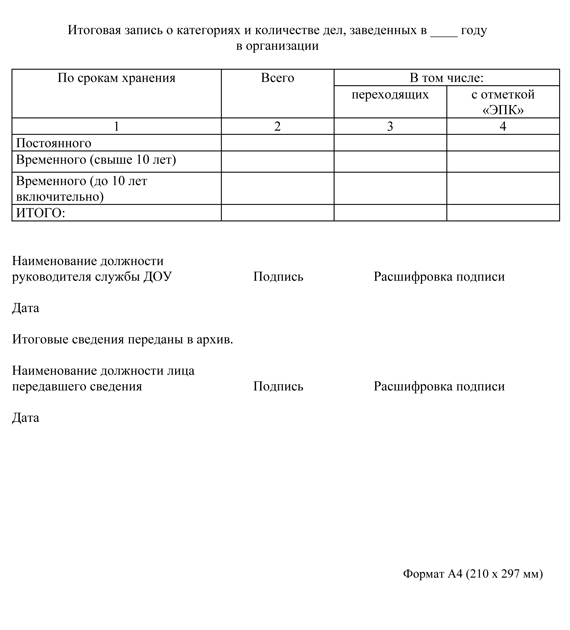 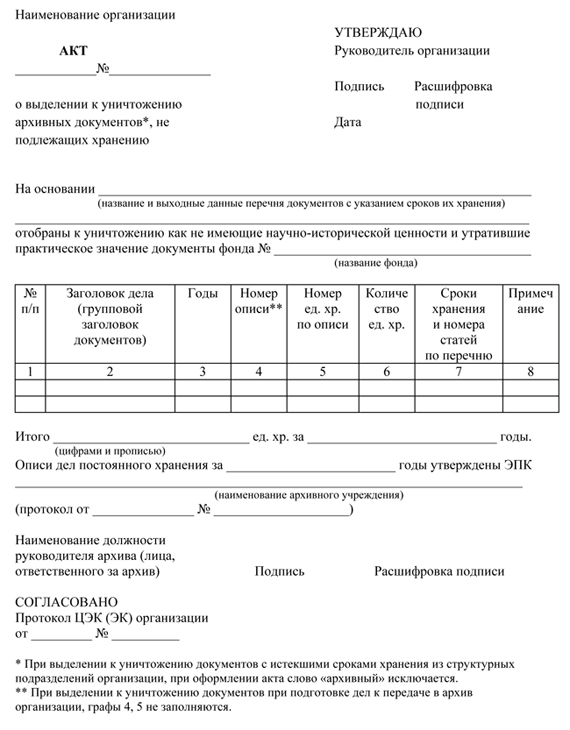 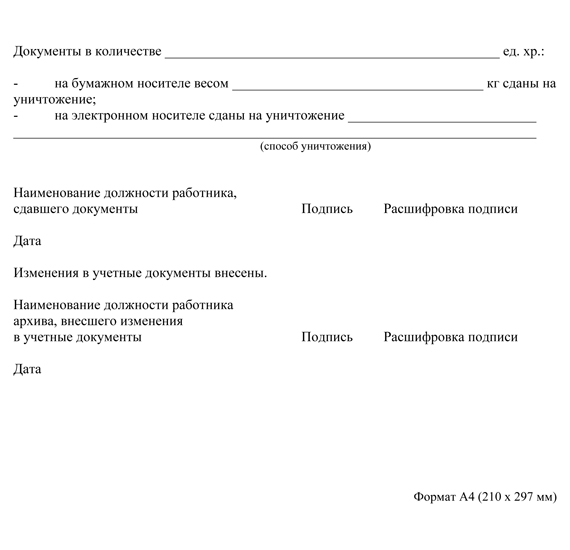 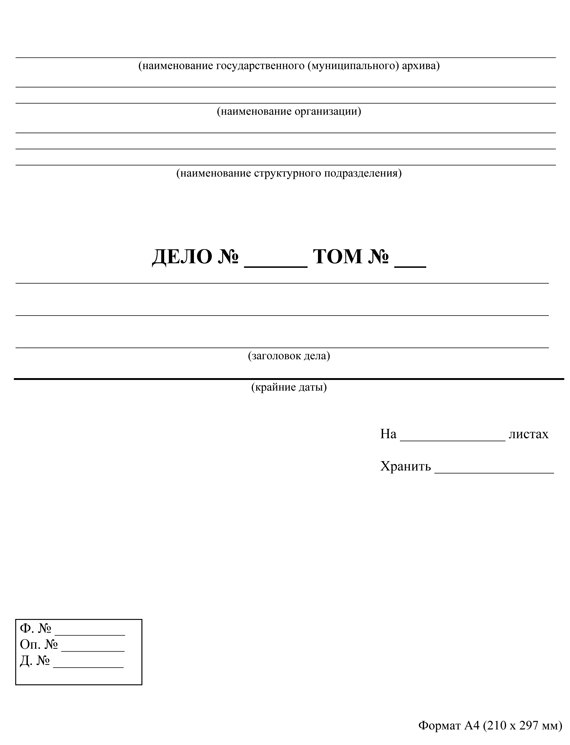 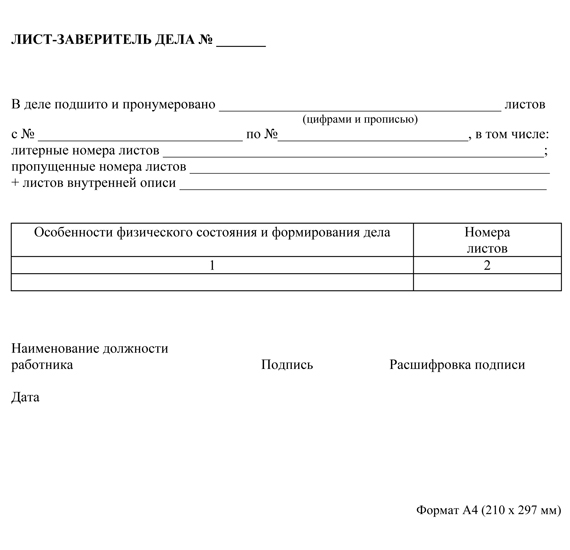 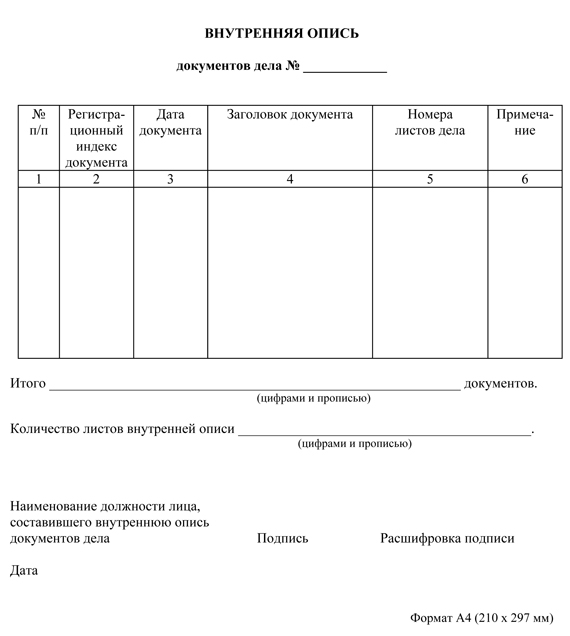 СОГЛАСОВАНОПротокол ЭК архивного отделаАдминистрации Мамско-0ЧуйскогоРайонаОт __  _________ 2021   №____РОССИЙСКАЯ ФЕДЕРАЦИЯИРКУТСКАЯ ОБЛАСТЬМАМСКО-ЧУЙСКИЙ РАЙОН АДМИНИСТРАЦИЯЛУГОВСКОГО ГОРОДСКОГО ПОСЕЛЕНИЯПОСТАНОВЛЕНИЕ08 июля 2021                                                                                                              № 31                                  п. Луговский	Рассмотрев предложение общества с ограниченной ответственностью  «ТеплоРесурс» о заключении концессионного соглашения в отношении объектов коммунальной инфраструктуры, принадлежащие на праве собственности Луговскому муниципальному образованию Мамско-Чуйского района, в соответствии со статьей 37 Федерального закона от 21.07.2005 года « 115 –ФЗ « О концессионных  соглашениях»,Федеральным законом от 06.10.2003 года № 131-ФЗ «Об общих принципах  организации местного самоуправления в Российской Федерации», Уставом Луговского городского поселения Мамско-Чуйского района , администрация Луговского городского поселения Мамско-Чуйского  района ПОСТАНОВЛЯЕТ:1.Считать возможным заключение концессионного соглашения в отношении объектов коммунальной инфраструктуры, принадлежащих на праве собственности Луговскому муниципальному образованию, на предложенных обществом с ограниченной ответственностью «ТеплоРесурс» условиях. 2.Ведущему специалисту по жилищно-коммунальному хозяйству и социальным вопросам администрации Луговского городского поселения Токарчук Н.Н.:2.1.Опубликовать настоящее постановление в установленном порядке и разместить на официальном  сайте администрации Луговского городского поселения в информационно-телекоммуникационной сети «Интернет».2.2. В соответствии с Указом  Губернатора Иркутской области от 28.06.2017  года № 105-уг «Об организации работы по реализации полномочий Губернатора Иркутской области, возникающих в связи с подготовкой, заключением, исполнением, изменением концессионных соглашений, объектом которых являются объекты теплоснабжения, централизованные системы горячего водоснабжения, холодного водоснабжения и (или) водоотведения, отдельные объекты  таких систем, концедентом по которым выступают муниципальные образования Иркутской области, третьей стороной - Иркутская область» направить в министерство жилищной политики и энергетики Иркутской области на рассмотрение и согласование предложенный обществом  с ограниченной ответственностью «ТеплоРесурс» проект концессионного соглашения  в отношении объектов коммунальной инфраструктуры, принадлежащих на праве собственности Луговскому муниципальному образованию.3. Контроль за исполнением данного постановления оставляю за собой.Глава Луговского городского поселения                                       Ю.В.МорозовРОССИЙСКАЯ ФЕДЕРАЦИЯИРКУТСКАЯ ОБЛАСТЬМАМСКО-ЧУЙСКИЙ РАЙОНЛУГОВСКОЕ ГОРОДСКОЕ ПОСЕЛЕНИЕПОСТАНОВЛЕНИЕ   08 июля 2021года                                                                                                    №  32п. ЛуговскийОб утверждении схемы теплоснабженияЛуговского муниципального образованияВ соответствии с Федеральным законом от 06.10.2003 № 131-ФЗ «Об общих принципах организации местного самоуправления в Российской Федерации», Федеральным законом от 27.07.2010 № 190-ФЗ «О теплоснабжении», Постановлением Правительства Российской Федерации от 22.02.2012 № 154 «О требованиях к схемам теплоснабжения, порядку их разработки и утверждения»,ПОСТАНОВЛЯЮ:1. Утвердить схему теплоснабжения Луговского муниципального образования согласно приложения.2. Постановление  главы Луговского городского поселения  от 18 августа 2014 года  № 69 « Об утверждении схемы теплоснабжения Луговского муниципального образования» признать утратившим силу. 3. Опубликовать настоящее постановление в установленном порядке.4. Контроль за исполнением настоящего Постановления оставляю за собой.Глава Луговского городского поселения                                                  Ю.В.Морозов30.07.2021г. №33РОССИЙСКАЯ ФЕДЕРАЦИЯИРКУТСКАЯ ОБЛАСТЬМАМСКО-ЧУЙСКИЙ РАЙОН АДМИНИСТРАЦИЯЛУГОВСКОГО ГОРОДСКОГО ПОСЕЛЕНИЯПОСТАНОВЛЕНИЕОБ УТВЕРЖДЕНИИ ПЕРЕЧНЯ ИСТОЧНИКОВ НАРУЖНОГО ПРОТИВОПОЖАРНОГО ВОДОСНАБЖЕНИЯ НА ТЕРРИТОРИИ ЛУГОВСКОГО МУНИЦИПАЛЬНОГО ОБРАЗОВАНИЯВ соответствии с Федеральным законом от 21 декабря 1994 года № 69-ФЗ «О пожарной безопасности», Федеральным законом от 22.07.2008 года № 123-ФЗ «Технический регламент о требованиях пожарной безопасности», Приказом МЧС России от 30.03.2020 года № 225 «Об утверждении свода правил СП 8.13130 Системы противопожарной защиты. Наружное противопожарное водоснабжение. Требования пожарной безопасности», во исполнение Федерального закона от 6 октября 2003 года № 131-ФЗ «Об общих принципах организации местного самоуправления в Российской Федерации», в целях обеспечения требований пожарной безопасности на территории Луговского муниципального образования, руководствуясь Уставом Луговского муниципального образования, администрация Луговского городского поселения   ПОСТАНОВЛЯЕТ:Утвердить Перечень источников наружного противопожарного водоснабжения на территории Луговского городского поселения с указанием ближайшего адреса места расположения данных источников (Приложение №1);Утвердить карту местности Луговского муниципального образования с указанием условных обозначений источников наружного противопожарного водоснабжения (Приложение №2);Уполномоченным специалистам администрации Луговского муниципального образования  совместно с представителями пожарной части №135 п. Луговский осуществлять проведение проверок исправности источников наружного противопожарного водоснабжения не реже двух раз в год (весной и осенью) с составлением соответствующих актов;Опубликовать данное постановление в установленном порядке; Контроль за исполнением данного постановления оставляю за собой.Глава Луговского городского поселения                                       Ю.В. МорозовПриложение 1к постановлению администрацииЛуговского городского поселенияот 30.07.2021г. №33 ПЕРЕЧЕНЬисточников наружного противопожарного водоснабженияна территории Луговского муниципального образованияПриложение 2к постановлению администрацииЛуговского городского поселения                                                    от 30.07.2021г. №33КАРТА местности Луговского муниципального образования с указанием условных обозначений источников наружного противопожарного водоснабжения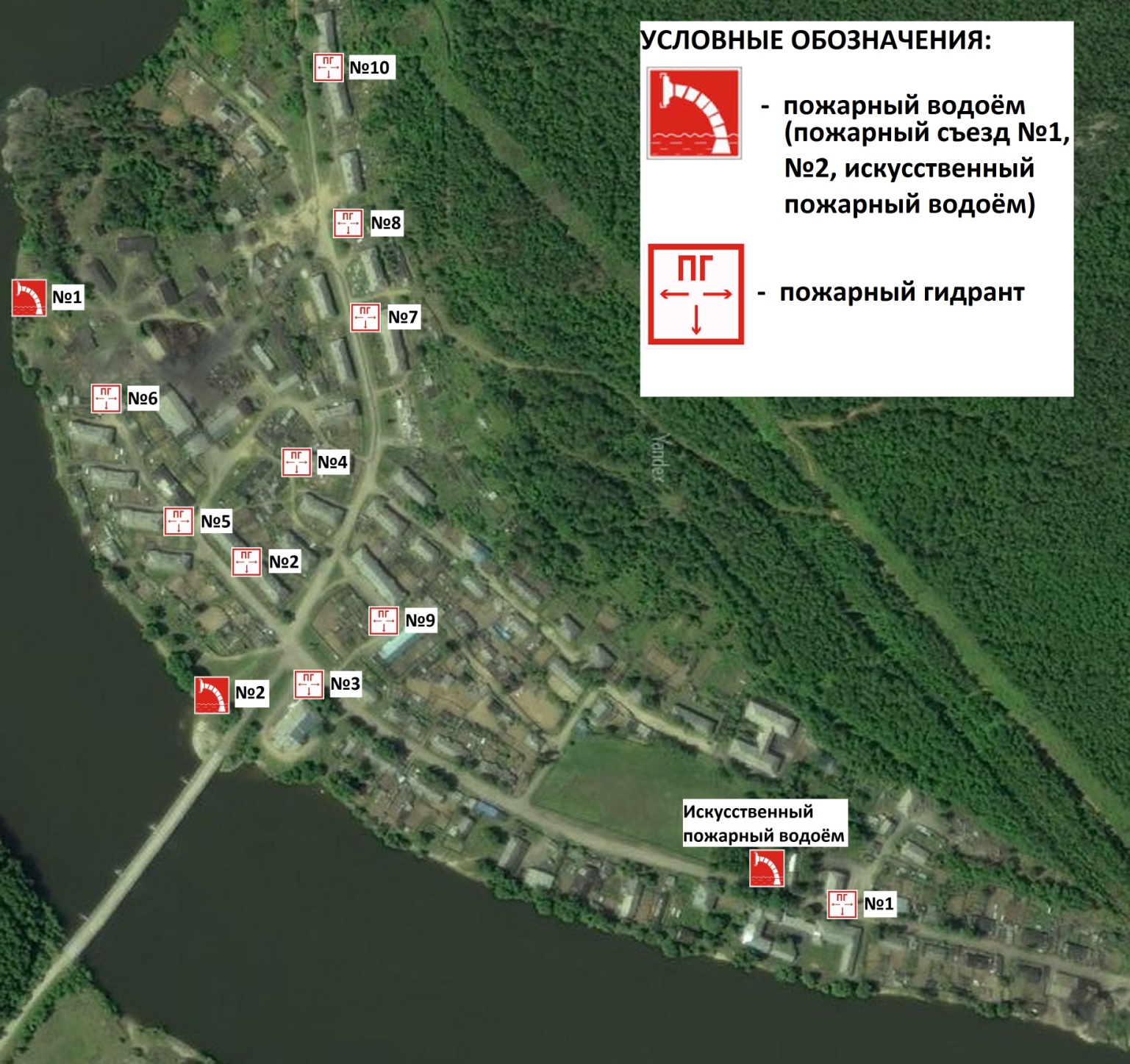 РОССИЙСКАЯ ФЕДЕРАЦИЯИРКУТСКАЯ ОБЛАСТЬМАМСКО-ЧУЙСКИЙ РАЙОНАДМИНИСТРАЦИЯЛУГОВСКОГО ГОРОДСКОГО ПОСЕЛЕНИЯПОСТАНОВЛЕНИЕ17.08.2021года 	№ 34п. ЛуговскийО ВЫДЕЛЕНИИ СПЕЦИАЛЬНЫХ МЕСТ ДЛЯ РАЗМЕЩЕНИЯ ПЕЧАТНЫХ ПРЕДВЫБОРНЫХ АГИТАЦИОННЫХ МАТЕРИАЛОВ В ПЕРИОД ИЗБИРАТЕЛЬНОЙ КАМПАНИИ ПО ВЫБОРАМ ДЕПУТАТОВ ГОСУДАРСТВЕННОЙ ДУМЫ ФЕДЕРАЛЬНОГО СОБРАНИЯ РОССИЙСКОЙ ФЕДЕРАЦИИ ВОСЬМОГО СОЗЫВА 19 СЕНТЯБРЯ 2021 ГОДА 	В соответствии с пунктом 9 статьи 68 Федерального закона от 22 февраля 2014 года № 20-ФЗ «О выборах  депутатов Государственной Думы Федерального Собрания Российской Федерации»ПОСТАНОВЛЯЮ:Определить следующие места для размещения предвыборных печатных агитационных материалов по выборам депутатов Государственной Думы Федерального Собрания  Российской Федерации восьмого созыва 19 сентября 2021 года:       1.1. Афиша клуба «Сибиряк» на перекрестке улиц Школьная, Лесная;      1.2. Внешняя сторона здания бывшего «Зала ожидания» по ул. Школьная, 18-а;	1.3. Фасад дома № 7 по ул. Школьной;	1.4. Фасад дома № 8 по ул. Школьной;	1.5. Фасад дома  № 5 по ул. Лесной;	1.6. Фасад дома № 10 по ул. Лесной.Настоящее Постановление опубликовать в установленном порядке. Контроль за выполнением данного постановления оставляю за собой.Глава  Луговского городского поселения                                                    Ю.В. Морозов РОССИЙСКАЯ ФЕДЕРАЦИЯ  ИРКУТСКАЯ ОБЛАСТЬМАМСКО-ЧУЙСКИЙ РАЙОНЛУГОВСКОЕ ГОРОДСКОЕ ПОСЕЛЕНИЕАДМИНИСТРАЦИЯПОСТАНОВЛЕНИЕ19.08.2021 года                                                                                                           № 35П. ЛуговскийО ВНЕСЕНИИ ИЗМЕНЕНИЙ В ПОСТАНОВЛЕНИЕ АДМИНИСТРАЦИИ ЛУГОВСКОГО ГОРОДСКОГО ПОСЕЛЕНИЯ ОТ 05.02.2021 ГОДА № 7 «ОБ УТВЕРЖДЕНИИ ПЛАНА-ГРАФИКА РАЗМЕЩЕНИЯ ЗАКАЗОВ НА ПОСТАВКИ ТОВАРОВ, ВЫПОЛНЕНИЕ РАБОТ, ОКАЗАНИЕ УСЛУГ ДЛЯ НУЖД АДМИНИСТРАЦИИ ЛУГОВСКОГО ГОРОДСКОГО ПОСЕЛЕНИЯ НА 2021 ГОД»	В соответствии с  Федеральным законом от 06.10.2003 года № 131-ФЗ «Об общих принципах организации местного самоуправления в Российской Федерации», Федерального закона от 5 апреля 2013 года № 44-ФЗ «О контрактной системе в сфере закупок товаров, работ, услуг для обеспечения государственных и муниципальных нужд», совместному приказу Минэкономразвития России и Федерального казначейства «Об утверждении порядка размещения на официальном сайте планов-графиков размещения заказа на поставки товаров, выполнение работ, оказание услуг для нужд заказчиков и формы планов – графиков размещения заказа на поставки товаров, выполнение работ, оказание услуг для нужд заказчиков» от 27.12.2011 г. № 761/20н, решения Думы Луговского городского поселения от 25 декабря 2019 №29 «О бюджете Луговского городского поселения на 2020 год и плановый период 2021-2022гг», руководствуясь Уставом Луговского муниципального образования, администрация  Луговского городского поселения.ПОСТАНОВЛЯЕТ:Внести изменения в приложение к постановлению администрации Луговского городского поселения от 14.04.2021 года №21 «О внесении изменений в постановление от 05.02.2021 года № 7 «Об утверждении плана - графика размещения заказов на поставки товаров, выполнение работ, оказание услуг для нужд администрации Луговского городского поселения на 2021 год» изложив его в новой редакции (приложение).Обеспечить своевременное внесение изменений в план - график на поставки товаров, выполнение работ, оказание услуг для нужд администрации Луговского городского поселения на 2021 год в ЕИС.Контроль за исполнением данного постановления оставляю за собой.Глава Луговского городского поселения                                                        Ю.В. Морозов РОССИЙСКАЯ ФЕДЕРАЦИЯИРКУТСКАЯ ОБЛАСТЬМАМСКО-ЧУЙСКИЙ РАЙОНАДМИНИСТРАЦИЯЛУГОВСКОГО ГОРОДСКОГО ПОСЕЛЕНИЯПОСТАНОВЛЕНИЕ24.08.2021года                                                                                                          № 36п. ЛуговскийОБ ОПРЕДЕЛЕНИИ МЕСТ ДЛЯ ВЫВОЗА СНЕГА ПРИ ПРОИЗВЕДЕНИИ ЗИМНЕЙ УБОРКИ НА ТЕРРИТОРИИ ЛУГОВСКОГО ГОРОДСКОГО ПОСЕЛЕНИЯРуководствуясь Уставом Луговского муниципального образования, в целях обеспечения защиты прав и благополучия человека на территории Луговского городского поселения, обеспечения эпидемиологической безопасности, охраны окружающей среды на территории Луговского муниципального образования, администрация Луговского городского поселенияПОСТАНОВЛЯЕТ:1. Определить место для вывоза снега при произведении зимней уборки на территории Луговского городского поселения – территория ул. Советская-1, п. Луговский;	3. Контроль за исполнением настоящего постановления оставляю за собой;4. Опубликовать данное постановление в установленном порядке.Глава Луговского городского поселения                                               Ю.В. Морозов03.06.2021г. № 60РОССИЙСКАЯ ФЕДЕРАЦИЯИРКУТСКАЯ ОБЛАСТЬМАМСКО-ЧУЙСКИЙ РАЙОНЛУГОВСКОЕ ГОРОДСКОЕ ПОСЕЛЕНИЕДУМА ПЯТОГО СОЗЫВАРЕШЕНИЕ о ПРИзнании утратившим силу решения думы   Луговского городского поселения второго созыва от 29 ноября 2010 года № 130 « о внесении изменений в положение о гарантиях  деятельности главы луговского городского поселения, утвержденного решением думы луговского городского поселения от 09 февраля 2007 года № 77 « об утверждении Положения о гарантиях деятельности Главы Луговского городского поселения»	В соответствии с Федеральным законом от 06 октября 2003 года № 131-ФЗ « Об общих принципах организации местного самоуправления в Российской Федерации», Законом Иркутской области от 17 декабря 2008 года № 122-оз « О гарантиях осуществления полномочий депутата, члена выборного органа местного самоуправления, выборного должностного лица местного самоуправления в Иркутской области», Законом иркутской области от 10 ноября 2009 года № 74/40-оз « О внесении изменений в статьи 14 и 18 Закона Иркутской области «О гарантиях осуществления полномочий депутата, члена выборного  органа местного самоуправления, выборного должностного лица местного самоуправления в Иркутской области», Законом Иркутской области от 06 июня 2011 года № 32-оз « О внесении изменений в отдельные законы Иркутской области, а также о признании утратившими силу отдельных положений Законов  Иркутской области, Дума Луговского городского поселения  РЕШИЛА:1.Признать утратившим силу решение Думы Луговского городского поселения второго созыва от 29 ноября 2010 года № 130 « О внесении изменений в положение о гарантиях деятельности главы Луговского городского поселения, утвержденного решением Думы Луговского городского поселения от 09 февраля 2007 года № 77 « Об утверждении Положения о гарантиях деятельности Главы Луговского городского поселения».2. Опубликовать решение Думы Луговского городского поселения в установленном порядке.3. Настоящее решение в ступает в силу после его официального опубликования.Председатель Думы Луговского городского поселения                И.А. Барсукова Глава Луговского городского поселения                                            Ю.В.МорозовРОССИЙСКАЯ ФЕДЕРАЦИЯИРКУТСКАЯ ОБЛАСТЬМАМСКО-ЧУЙСКИЙ РАЙОНЛУГОВСКОЕ ГОРОДСКОЕ ПОСЕЛЕНИЕДУМА ПЯТОГО СОЗЫВАРЕШЕНИЕ08.09.2021 года                                                                                                    № 61р.п. Луговский О принятии отставки и досрочном прекращении полномочий главы Луговского муниципального образования - главы  администрацииЛуговского городского поселения Морозова Юрия Васильевича	В связи с заявлением главы Луговского муниципального  образования-главы администрации Луговского городского поселения Морозова Ю.В. о досрочном прекращении полномочий, в соответствии с Федеральным законом от 06 октября 2003 года № 131 - ФЗ  «Об общих принципах организации местного самоуправления в Российской Федерации», руководствуясь Уставом Луговского муниципального образования, Дума  РЕШИЛА:	1. Принять отставку главы Луговского муниципального  образования-главы администрации Луговского городского поселения Морозова Юрия Васильевича по собственному желанию. 	2. Прекратить досрочно полномочия главы  муниципального образования – главы администрации Луговского городского  поселения  Морозова Юрия Васильевича с 08 сентября 2021 года.3. Назначить Попова Андрея Анатольевича временно исполняющим обязанности главы Луговского муниципального образования-главы администрации Луговского городского поселения до вступления в должность лица, избранного главой Луговского муниципального  образования - главой администрации Луговского городского поселения, освободив его временно от занимаемой должности.	4. Опубликовать настоящее решение в установленном порядке.	5. Настоящее решение вступает в силу  со дня его принятия.Председатель Думы                                                                И. А. БарсуковаГлава Луговского поселения                                                 Ю.В. Морозов09.09.2021г. №37 РОССИЙСКАЯ ФЕДЕРАЦИЯИРКУТСКАЯ ОБЛАСТЬМАМСКО-ЧУЙСКИЙ РАЙОНЛУГОВСКОЕ ГОРОДСКОЕ ПОСЕЛЕНИЕАДМИНИСТРАЦИЯПОСТАНОВЛЕНИЕОБ УТВЕРЖДЕНИИ ПЛАНА ДЕЙСТВИЙ ПО ЛИКВИДАЦИИ ПОСЛЕДСТВИЙ АВАРИЙНЫХ СИТУАЦИЙ В СИСТЕМАХ ЭЛЕКТРО-, ВОДО- И ТЕПЛОСНАБЖЕНИЯ, С УЧЕТОМ ВЗАИМОДЕЙСТВИЯ ЭНЕРГОСНАБЖАЮЩИХ ОРГАНИЗАЦИЙ, ПОТРЕБИТЕЛЕЙ И СЛУЖБ ЖИЛИЩНО-КОММУНАЛЬНОГО ХОЗЯЙСТВА ВСЕХ ФОРМ СОБСТВЕННОСТИВ соответствии с Федеральным законом от 06.10.2003 № 131- ФЗ «Об общих принципах организации местного самоуправления в Российской Федерации», Федеральным законом от 27.07.2010 № 190-ФЗ «О теплоснабжении», приказом Министерства энергетики Российской Федерации от 12.03.2013 № 103 «Об утверждении правил оценки готовности к отопительному сезону», руководствуясь Уставом Луговского муниципального образования, администрация Луговского городского поселенияПОСТАНОВЛЯЕТ:1.Утвердить план действий по ликвидации последствий аварийных ситуаций в системах электро-, водо- и теплоснабжения, с учетом взаимодействия энергоснабжающих организаций, потребителей и служб жилищно-коммунального хозяйства всех форм собственности (приложение № 1).2. Утвердить порядок мониторинга системы теплоснабжения  Луговского городского поселения (приложение № 2).3.Утвердить механизм оперативно-диспетчерского управления в системе теплоснабжения на территории Луговского муниципального образования                (приложение №3).4. Постановление администрации Луговского городского поселения от 14.09.2020г. №43 «Об утверждении Плана действий по ликвидации последствий аварийных ситуаций в системах электро-, водо- и теплоснабжения, с учетом взаимодействия энергоснабжающих организаций, потребителей и служб жилищно-коммунального хозяйства всех форм собственности» признать утратившим силу.5. Настоящее постановление опубликовать в установленном порядке.6. Контроль за исполнением настоящего постановления оставляю за собой.И.о. Главы Луговского городского поселения                                          А.А. ПоповПриложение №1 к Постановлению администрации поселения  от 09.09.2021г. №37ПЛАН ДЕЙСТВИЙ ПО ЛИКВИДАЦИИ ПОСЛЕДСТВИЙ АВАРИЙНЫХ СИТУАЦИЙ В СИСТЕМАХ ЭЛЕКТРО-, ВОДО- И ТЕПЛОСНАБЖЕНИЯ, С УЧЕТОМ ВЗАИМОДЕЙСТВИЯ ЭНЕРГОСНАБЖАЮЩИХ ОРГАНИЗАЦИЙ, ПОТРЕБИТЕЛЕЙ И СЛУЖБ ЖИЛИЩНО-КОММУНАЛЬНОГО ХОЗЯЙСТВА ВСЕХ ФОРМ СОБСТВЕННОСТИЦели и задачиЦелью Плана является:-повышение эффективности, устойчивости и надежности функционирования объектов жилищно-коммунального хозяйства;-мобилизация усилий по ликвидации технологических нарушений и аварийных ситуаций на объектах жилищно-коммунального назначения;-снижение до приемлемого уровня технологических нарушений и аварийных ситуаций на объектах жилищно-коммунального назначения, минимизация последствий возникновения технологических нарушений  и аварийных ситуаций на объектах жилищно-коммунального назначения.Задачами Плана является:-приведение в готовность оперативных штабов по ликвидации аварийных ситуаций на объектах жилищно-коммунального назначения, концентрация необходимых сил и средств;-организация работ по локализации и ликвидации аварийных ситуаций;-обеспечение работ по локализации и ликвидации аварийных ситуаций материально-техническими ресурсами;-обеспечение устойчивого функционирования объектов жизнеобеспечения населения, социальной и культурной сферы в ходе возникновения и ликвидации аварийной ситуации.1. Общая характеристика1. Климат и погодно-климатические явления оказывающие влияние на  эксплуатацию тепловых  сетей.Климат территории резко континентальный, с морозной зимой (до -55°С- 60°С) и коротким теплым летом (до +39°С). Среднемесячные температуры января -28,9°С, июля +17,9°С. Продолжительность отопительного периода 258 дней.Общая протяженность тепловых сетей- 8001,0 м.Зоны действия источников тепловой энергии Луговского МОПродолжение в следующем номереАдминистрация                                                бесплатноЛуговского городского                                        Тираж: 10 экз.Поселения                                                          Газета выходит по Ответственный редактор:                                 мере накопления материалаГерасимова А.С.                                                             Адрес: 666801п. Луговский,           ул. Школьная, д.11                                                                    09.09.    2021     № 12 Газета для опубликования нормативно –  правовых актов администрации Луговского  городского поселения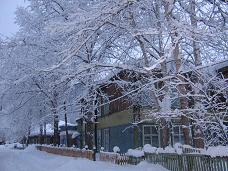 РОССИЙСКАЯ ФЕДЕРАЦИЯИРКУТСКАЯ ОБЛАСТЬМамско-Чуйский районДУМА ЛУГОВСКОГОГОРОДСКОГО ПОСЕЛЕНИЯ668801, рп Луговскийул. Школьная,11тел.8(952)622 77-13E-mail:lugovka08@mail.ru«00» __________ 0020 г.На №____от______________АдресатАдресатАдресат№п/пТип объектаБлижайший адрес места расположенияМесто установкиТип и диаметр сетиТехническое состояниеИскусственные водоисточникиИскусственные водоисточникиИскусственные водоисточникиИскусственные водоисточникиИскусственные водоисточникиИскусственные водоисточники1.Пожарный гидрант №1п. Луговский, ул. Школьная-21Тепловая камераcталь d100исправен2.Пожарный гидрант №2п. Луговский, между домами ул. Школьная 5 и ул. Школьная 7Тепловая камераcталь d100исправен3.Пожарный гидрант №3п. Луговский, ул. Школьная-10Тепловая камераcталь d100исправен4.Пожарный гидрант №4п. Луговский, ул. Лесная-7Тепловая камераcталь d100исправен5.Пожарный гидрант №5п. Луговский, ул. Школьная-6Тепловая камераcталь d100исправен6.Пожарный гидрант №6п. Луговский, ул. Школьная-2Тепловая камераcталь d100исправен7.Пожарный гидрант №7п. Луговский, ул. Лесная-20Тепловая камераcталь d100исправен8.Пожарный гидрант №8п. Луговский, между домами ул. Лесная 22 и ул. Лесная 24Тепловая камераcталь d100исправен9.Пожарный гидрант №9п. Луговский, между домами ул. Пионерская 2 и ул. Пионерская 4Тепловая камераcталь d100исправен10.Пожарный гидрант №10п. Луговский, ул. Лесная 28Тепловая камераcталь d100исправен11.Искусственный пожарный водоемп. Луговский, ул. Школьная 26--исправенЕстественные водоисточники (р. Мама)Естественные водоисточники (р. Мама)Естественные водоисточники (р. Мама)Естественные водоисточники (р. Мама)Естественные водоисточники (р. Мама)Естественные водоисточники (р. Мама)12.Пожарный съезд №1п. Луговский, ул. Школьная 1--удовлетворяет требованиям13.Пожарный съезд №2п. Луговский, бывшая лодочная станция--удовлетворяет требованиям№Наименование источникаЗона действияЗона действия№Наименование источникаЖилая зонаАдминистративная зона1Котельная №13 Центральная», п. Луговский, ул. Лесная 1бЖилые дома – 18 домов, население 305 чел.Администрация Луговского ГП, ПЧ 135,ФАП, клуб «Сибиряк», столярный цех, гараж, АП ЖКХ2.Котельная №14 «Баня», п. Луговский, ул. Школьная 38Жилые дома – 24 дома, население 113 чел.Структурное подразделение МКОУ «Луговская СОШ» детский сад «Солнышко», МКОУ «Луговская СОШ», ДЭС